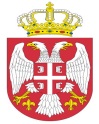 Република СрбијаАутономна Покрајина Војводина							ОПШТИНСКА УПРАВА ОПШТИНЕ ОЏАЦИ       			Одељење за урбанизам, стамбено-комуналне иимовинско-правне послове   Број: ROP-ODZ-39736-IUP-3/2023Заводни број:/Дана: 19.04.2023. године      О Џ А Ц ИОдељење за урбанизам, стамбено-комуналне и имовинско-правне послове, поступајући по захтеву инвеститора, Костић Слободана из Српског Милетића, ул. Црнотравска бр. 6, за издавање употребне дозволе, на основу члана 158. Закона о планирању и изградњи („Сл.гласник РС“,број 72/09, 81/09-испр., 24/2011, 121/2012, 42/2013- одлука УС, 50/2013- одлука УС, 98/2013-одлука УС, 132/2014, 145/14, 83/18, 31/19,  37/19 др закон, 9/20 и 52/21), члана 43. Правилника о поступку спровођења обједињене процедуре електронским путем („Сл.гласник РС“, бр. 68/19), члана 19. Одлуке о организацији Општинске управе општине Оџаци („Службени лист општине Оџаци“, број 11/22), Решења 03-19-10-2/2021-02 од 25.01.2021. године и члана 136. Закона о општем управном поступку („Службени гласник РС“, бр. 18/2016, 95/18 аутентично тумачење и 2/23 Одлука-УС), доноси:Р Е Ш Е Њ ЕО УПОТРЕБНОЈ ДОЗВОЛИИздаје се инвеститору, Костић Слободану из Српског Милетића, ул. Црнотравска бр. 6, дозвола за употребу унутрашње гасне инсталације у стамбеном објекта П+1, категорије А, класификационе ознаке 111011 на катастарској парцели број 1149 к.о. Српски Милетић. Површина кат. парцеле бр. 1149 к.о. Српски Милетић је 1533 m2. Саставни део овог решења чини: Решење о одобрењу извођења радова број: ROP-ODZ-39736-ISAW-1/2022 од 12.12.2022. године;Потврда одговорног извођача радова, Хрњак Драгана, маш.инж, лиценца број 830 1411 10, да је изградња унутрашње гасне инсталације изведена у потпуности и у складу са техничком документацијом на основу које је издато решење о одобрењу извођења радова и да је објекат прикључен на гасну дистрибутивну мрежу.Гарантни рок за објекат из става 1. диспозитива овог решења утврђује се применом Правилника о садржини и начину вршења техничког прегледа објекта, саставу комисије, садржини предлога комисије о утврђивању подобности објекта за употребу, осматрању тла и објекта у току грађења и употребе и минималним гарантним роковима за поједине врсте објеката („Сл. гласник РС“, број 27/15). О б р а з л о ж е њ еИнвеститор радова, Костић Слободан из Српског Милетића, ул. Црнотравска бр. 6, преко пуномоћника, Хрњак Драгана из Оџака, поднео је овом Одељењу захтев за издавање употребне дозволе за објекат ближе описан у диспозитиву овог решења.Уз захтев је приложена следећа документација:Потврда одговорног извођача радова, Хрњак Драгана, маш.инж, лиценца број 830 1411 10, да је изградња унутрашње гасне инсталације изведена у потпуности и у складу са техничком документацијом на основу које је издато решење о одобрењу извођења радова и да је објекат прикључен на гасну дистрибутивну мрежу;Пуномоћ за подношење захтева;Доказ о уплати административне таксе и накнаде за Централну евиденцију	Поступајући по захтеву, овај орган је извршио проверу испуњености формалних услова и то да ли је: 1) надлежан за поступање по захтеву; 2) да ли је подносилац захтева лице које, у складу са Законом може бити подносилац захтева за издавање употребне дозволе; 3) да ли је захтев поднет у прописаној форми и да ли садржи све прописане податке; 4) да ли је уз захтев приложена сва документација прописана Законом и подзаконским актима донетим на основу Закона; 5) да ли је уз захтев приложен доказ о уплати прописане накнаде, односно таксе и утврдио да су формални услови из члана 43. Правилника о поступку спровођења обједињене процедуре електронским путем („Сл.гласник РС“, број 68/19), испуњени.На основу напред наведеног и из утврђених чињеница, а у складу са чланом 158. Закона о планирању и изградњи („Сл.гласник РС“,број 72/09, 81/09-испр., 24/2011, 121/2012, 42/2013- одлука УС, 50/2013- одлука УС, 98/2013-одлука УС, 132/2014, 145/14, 83/18, 31/19, 37/19 др закон, 9/20 и 52/21), донето је решење као у диспозитиву.	ПОУКА О ПРАВНОМ СРЕДСТВУ: Против овог решења може се изјавити жалба у року од 8 дана од дана пријема истог, кроз Централни информациони систем за електронско поступање у оквиру обједињене процедуре, Покрајинском секретаријату за eнергетику, грађевинарство и саобраћај у Новом Саду, ул. Булевар Михајла Пупина број 16.  Обрадио:дипл.правник Светлана Јовановић							             Руководилац Одељења,							дипл.инж.грађ. Татјана Стаменковић